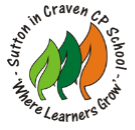 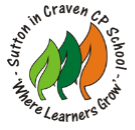 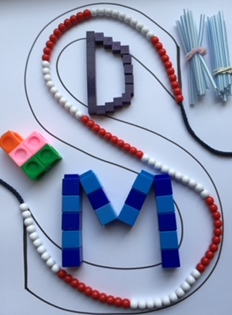 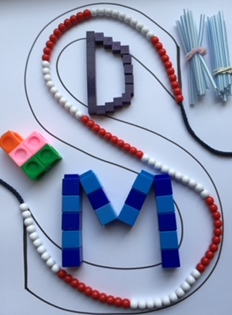 New (and not so new) to Year 2Hosted by Sutton-in-Craven County Primary School Led by Sharon Day of SharonDayMaths Ltd. 2018 – 2019The teacher assessment statements (Standards and Testing Agency) for mathematics at the end of Key Stage 1 are changing for 2018-2019.  During the three sessions, we will explore: the new assessment statements for the end of KS1 in mathematics and what the implications are for the teaching in year 2how to decide if a child is working at the Expected Standard and how to get them there how to decide if a child is working at the Expected Standard with Greater Depth and what it means for ‘rapid graspers’ to be working at Greater Depthkey understandings that children need in order to develop as good mathematiciansThis course will be particularly useful for teachers who are new to year 2 but will also benefit any year 2 teacher or manager of KS1 or mathematics.Venue: Sutton-in-Craven County Primary School, Bridge Street, Sutton-in-Craven, Keighley BD20 7ES Tel: 01535 633 064The cost of the course, for all three sessions, is £150Places are limited, so to take advantage of this exciting development opportunity. Contact Sharon Day (quoting ‘SCP – Y2’) on: 07733 092 934         sharonjaneday@hotmail.com          @SharonJaneDaySessionsDateTimeSession 1 Monday 5th November1:30 – 3:30 pmSession 2 Monday 14th January1:30 – 3:30 pmSession 3 Monday 4th March1:30 – 3:30 pm